TEACHER NOTES 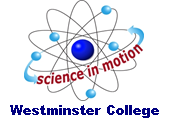 LAB NR 10 RELATED TOPICS 	 	Isotopes  	 	 	 	 	Half-lives  	 	 	 	 	Decay processes STANDARDS ADDRESSED  Science and Technology 3.1.10, 3.1.12 3.4.12 CONSIDERATIONS As an introduction to nuclear physics, this experiment with the Chart of Nuclides provides students with a greater understanding and appreciation of isotopes, half-lives, decay processes, and other aspects of the field.  The Chart of Nuclides provides a great deal more information than required for an introductory lab. You may wish to explain some of the unfamiliar terms or processes to your students, or simply allow them to pick out the items they know or that are referred to in the experiment. In addition, you may wish to omit certain exercises to shorten the experiment. ANSWERS TO QUESTIONS PRELIMINARY QUESTIONS What is a nuclide? nucleus with a unique number of protons (Z) and neutrons (N).   What is the chart of nuclides? chart of the known nuclides – plotted in terms of number of neutrons, N, on the  	horizontal axis and number protons, Z, on the vertical axis with considerable  	nuclear information provided. How are natural stable isotopes and natural long-lived radioactive isotopes distinguished on the chart?  	With gray shading for stable and radioactive down to t½  > 5E8 yrs.  How are artificially produced isotopes and natural short-lived radioactive isotopes distinguished on the chart?  	White squares.(some charts use upper half partial square color shading to indicate   	half-life categories) What are nuclear isomers, and how are they distinguished on the chart? Nuclides, with the same N and Z numbers, with different radioactive properties such as energies and different corresponding t½ values.  The squares are vertically subdivided with the particular property values given. What is the difference between the mass number and the atomic weight of a nuclide? Mass number (A) is the number or count of protons (Z) plus the number of neutrons (N), that is, A = Z + N; atomic  mass is the actual mass of the nuclide in terms of the nuclide, Carbon-12 = 12.00000 unified mass units(u). List the change(s) in the proton number (Z) and/or the neutron number (N) for the following nuclear processes and give the relative location of the daughter nucleus to that of the parent nucleus on the chart. alpha decay 	 	 	 	Z-2, N-2   	 	 	 	 	diagonal – left two spaces, down two spaces beta minus (β-) decay 	 	 	Z+1, N-1   	 	 	 	 	diagonal – left one space, up one space beta plus (β+) decay 	 	 	Z-1, N+1   	 	 	 	 	diagonal – right one space, down one space gamma decay 	 	 	 	Z, N do not change   	 	 	 	 	no change in position THE CHART OF NUCLIDES How are the isotopes of an element arranged on the chart?  	On the same horizontal line. Nuclides with the same number of neutrons are called isotones. How are they arranged on the chart?  	On the same the same vertical line. Nuclides with the same mass number are called isobars. What would be the orientation of a line connecting an isobaric series?  	On the same 45º diagonal line with negative slope. List all of the naturally occurring generally stable nuclides* that have an odd number of protons and an odd number of neutrons. Also, comment on the ratio of neutrons to protons for increasingly heavier nuclides. (*Stable or with extremely long half-lives > 109 years). List the stable nuclides and the long-life radioactive nuclides separately.) 	2	6	10	141H, 3Li , 5B , 7 N     These indicated as completely stable. 	40	9	138	11	180	1519 ½= 1.27 x 10 yr         57La, t½= 1.05 x 10 yr         73Ta, t½ >1.2 x 10 yr K, t	50	17	176	1023 ½= 1.4 x 10 yr          71Lu, t½= 3.75 x 10 yr V, tN number to Z number gradually increases from a ratio of 1 (exception 11H ) to~1.5.  List the percent abundances of the naturally occurring nuclides of (a) oxygen; (b) uranium. Do they add up to 100 percent? If not, explain.  	 	16O 	99.757% 	 	 	 	234U 	  0.0055%  	 	17O 	   0.038  	 	 	 	235U 	  0.7200  	 	18O 	   0.205 	 	 	 	238U 	99.2745  	 	           100.000% 	 	 	                    100.0000% List the elements that have only one stable isotope. 9	 19	23	27	31	45	50	51	55	59	75	89	93Be,	F, Na, Al, P, Sc, V (t½=1.4 E 17 yr), V, Mn, Co, As, Y, Nb, 103	113	115	  127	133	138	139	141	Rh, 	In, 	In (t½=4.4 E 14 yr),	I, 	Cs, 	La (t½=1.05 E 11 yr), 	La, 	Pr, 159	165	169	175	180	181	185	187	  	Tb, 	Ho, 	Tm, 	Lu, 	Ta (t½>1.2 E 15 yr), 	Ta, 	Re, 	Re (4.12 E 10 yr),197	209	232	234	235	Au, 	Bi, 	Th (t½ = 1.40 E 10 yr), 	U(t½ = 2.46 E 5 yr), 	U(t½ = 7.04 E 8 yr), 238U (t½ = 4.47 E 9 yr) Which element(s) has the greatest number of stable isotopes? Give the number of isotopes.  	 	Sn (tin) has 10 stable isotopes Which element(s) has the greatest number of radioactive isotopes? Give the number of isotopes.  	 	Cesium (55Cs) has 36  List an example radioactive nuclide and its half-life for each of the following half-life ranges: μs (microseconds, 10-6) 	 	113Cs   	17µs s 	 	 	 	 	115Cs  	~1.4s min  	 	 	 	126Cs  	1.64 min h 	 	 	 	 	127Cs  	6.2 h days  	 	 	 	132Cs  	6.48 d years	 	 	 	228Th  	1.912 yr Which nuclide on the chart has (a) the shortest half- life; (b) the longest half-life? List their half-lives.  	Shortest  t½: 4Li (8 x 10-23 s)   	 	 	5Li (3 x 10-22 s) 	 	Longest t½:  50V (1.4 x 1017 yr)  	 	 	 7B (3 x 10-22 s)  	 	 	 15F (5 x 10-22 s)  	 	 	 12O (~1 x 10-21 s)  	 	 	 8C (2.0 x 10-21 s)  	 	 	 10He (2 x 10-21 s)  	 	 	 16Ne (4 x 10-21 s)  	 	 	 6Be (5.0 x 10-21 s)  	 	 	 16F (~1 x 10-20 s)  	 	 	 216Fr (70 ns, 0.70 µs; isomers)  	 	 	 219Pa (~53 ns)  217Ac (0.7 μs, 0.07 µs; isomers) 	 215Fr (0.09 µs) 	 	  	 	 	 9He (very short)  	 	 	 39Sc (very short)   A large number of different product nuclides typically result from the slow neutron fission of U-235, U-233, and Pu-239.  In analyzing “The Chart of Nuclides”(16th edition), nearly 550 such product nuclides are noted with 100 of these indicated as stable.  Such fission products from slow neutron fission of U-235, U-233, and Pu-239 are indicated on the chart by small black triangles or squares in the lower right corner of the nuclide squares.  Whether the nuclide is stable is denoted by some gray shading in the nuclide squares.  Answer the following regarding these stable fission product  nuclides. range of:  	 	Z,  32 to 68  	 	N, 40  to 99  	 	A, 72 to 167 ratio of N to Z : from ~1.50 to ~1.25  Regarding odd and even counts of N and Z with respect to the stability, one notes that 79 of these nuclides are even Z and 21 are odd Z which suggests that even Z are about ~3.7 times more likely than odd Z.  	Further, for these even Z nuclides, 72 have even N and 28 have odd N so that for the even Z even N is about 2.6  times more likely than odd N. For the following fission reactions, fill in the blanks with the missing isotopes, including Z and N numbers.  (Do the following on a separate sheet of paper and attach to the Laboratory Report.) Beginning with the following radioactive parent nuclei, trace their decay processes and depict the mode and direction of each decay process on the chart. For example, 14N 	 	 	    β- 	 	 	       14C Dy-150  (list the energies of the emitted alpha particles in this decay process beside the     directional arrows. Ho-162. (Do the following exercises in the rectangular spaces.) Beginning with the following radioactive parent nuclei, trace the decay “chains.” List the modes and direction of the process on the chart as on part 13. The first three decay chains are found in nature, but the fourth chain is not.  Using the chart of nuclides, supply the product nucleus of each of the following reactions. Also, give the compound nucleus of each reaction. 	Reaction  	 	Product Nucleus 	 	Compound Nucleus10B(n,α)  	 	 	7Li 	 	 	 	11B 16O(n,p) 	 	 	 16N 	 	 	 	17O 7Li(p,γ)  	 	 	8Be 	 	 	 	8Be 17O(γ,np) 	 	 	 15N 	 	 	 	17O 32S(n,p)  	 	 	32P 	 	 	 	33S 3H(d,n)  	 	 	4He 	 	 	 	5He 2H(t,n)  	 	 	4He 	 	 	 	5He 235	1 U + n →92	0236U92→ 14456Ba + 3689Kr + 3 01n 235	1 U + n →92	0236U92→ 14054 Xe + 3894Sr + 2 01n 13e. 162Ho 162Ho ε, β+162Dy 